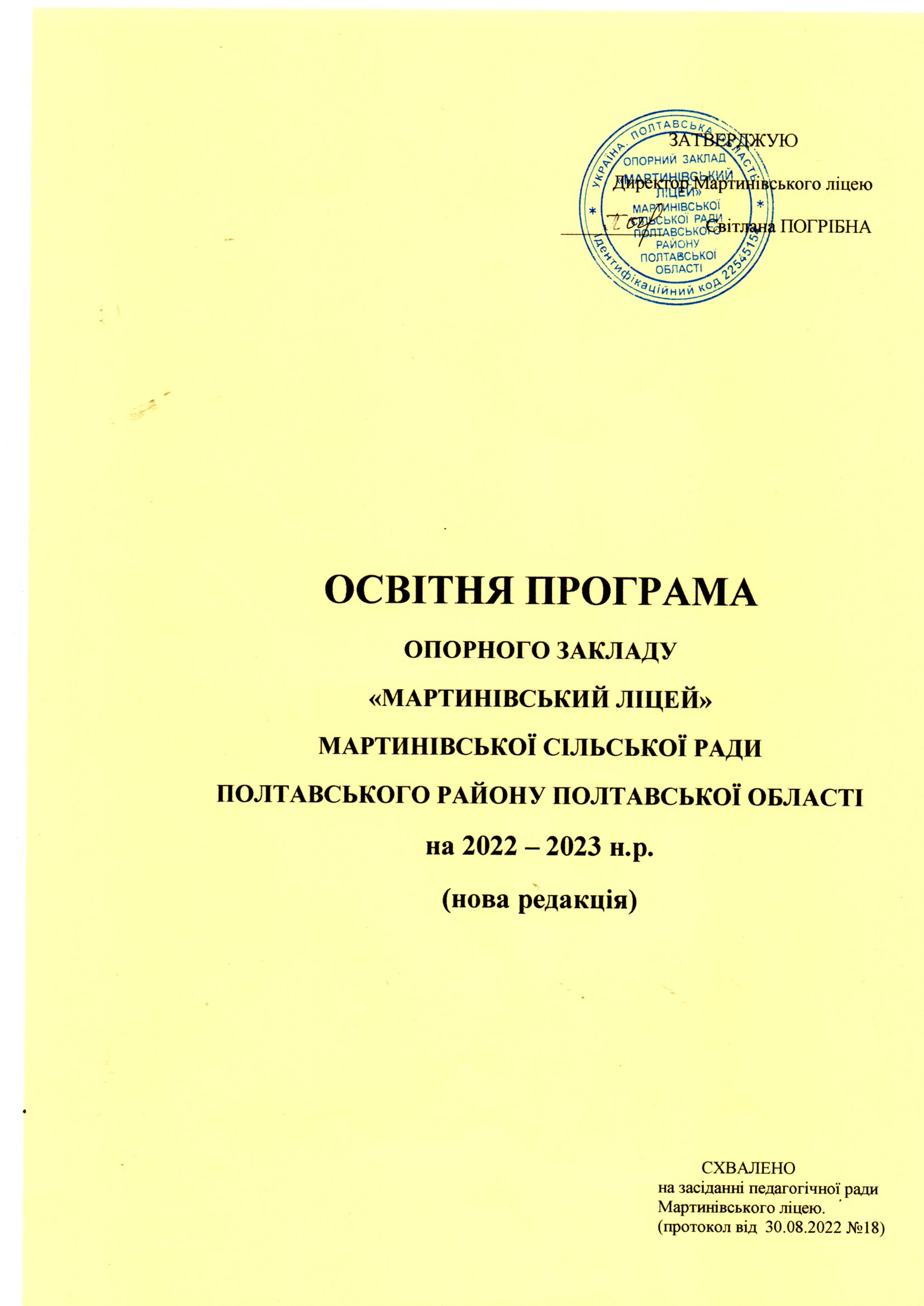 ЗАГАЛЬНІ ПОЛОЖЕННЯ ОСВІТНЬОЇ ПРОГРАМИ Освітня програма   Мартинівського ліцею зумовлена якісним оновленням змісту освіти, що полягає в необхідності зробити її відповідною потребам сучасного життя, запитам суспільства щодо якісної та доступної освіти. Головною метою закладу освіти   є надання освітніх послуг, різнобічний розвиток, виховання і соціалізація особистості, яка усвідомлює себе громадянином України, здатна до життя в суспільстві та цивілізованої взаємодії з природою, має прагнення до самовдосконалення і навчання впродовж життя, готова до свідомого життєвого вибору та самореалізації, трудової діяльності та громадянської активності.Основними завданнями  закладу є:- створення безпечного розвивального освітнього середовища, вільного від будь-яких проявів насильства, дискримінації, булінгу, цькування та забезпечення прав, свобод та інтересів дітей;- підвищення ефективності освітнього процесу з  урахуванням потреб суспільства, потреб особистості учня шляхом використання інноваційних технологій навчання, комп’ютеризації освітнього процесу;- різнобічний розвиток індивідуальності дитини на основі виявлення її задатків і здібностей, формування ціннісних орієнтирів, задоволення інтересів і потреб;- збереження і зміцнення морального, фізичного і психічного здоров'я школярів, виховання  громадянина України, національно свідомої, вільної, демократичної, життєво і соціально компетентної особистості, здатної здійснювати самостійний вибір і приймати відповідальні рішення у різноманітних життєвих ситуаціях;- формування у школярів бажання і уміння вчитися, виховання потреби і здатності до навчання упродовж усього життя, вироблення умінь практичного і творчого застосування здобутих знань;- становлення в учнів цілісного наукового світогляду, загальнонаукової, загальнокультурної, технологічної, комунікативної і соціальної компетентностей на основі засвоєння системи знань про природу, людину, суспільство, культуру, виробництво, оволодіння засобами пізнавальної і практичної діяльності;- виховання в учнів любові до праці, забезпечення умов для їх життєвого і професійного самовизначення, формування готовності до свідомого вибору і оволодіння майбутньою професією;- виховання школяра як людини моральної, відповідальної, з розвиненим естетичним і етичним ставленням до навколишнього світу і самої себе;- запровадження в школі інноваційних підходів, форм, методів і засобів навчання;- забезпечення ефективної взаємодії та співпраці всіх учасників освітнього процесу.Освітня програма закладу на 2022/2023 навчальний рік розроблена відповідно:Конституції України;Законів України «Про освіту», «Про повну загальну середню освіту»;постанови Кабінету Міністрів України від 21.02.2018  №87 «Про затвердження Державного стандарту початкової загальної освіти» із змінами, внесеними відповідно до постанови КМУ від 24.07.2019  №688);постанови Кабінету Міністрів України від 30.09.2020  №898 «Про затвердження Державного стандарту базової середньої освіти»;постанови Кабінету Міністрів України від 23.11.2011 №1392 «Про затвердження Державного стандарту базової і повної загальної середньої освіти» (із змінами, внесеними відповідно до постанови КМУ від 07.08.2013 №538,  від 26.02.2020 № 143); розпорядження Кабінету Міністрів України від 14.12.2016  №988 «Про схвалення Концепції реалізації державної політики у сфері реформування загальної середньої освіти «Нова українська школа» на період до 2029 року»;розпорядження Кабінету Міністрів України від 13.12.2017 №903-р «Про затвердження плану заходів на 2017-2029 роки із запровадження Концепції реалізації державної політики у сфері реформування загальної середньої освіти «Нова українська школа»; наказу МОН від 13.07.2021 №813 «Про затвердження методичних рекомендацій щодо оцінювання результатів навчання учнів 1-4 класів закладів загальної середньої освіти»;наказу МОН України  від 05.05.2008 №371 «Про затвердження критеріїв оцінювання навчальних досягнень учнів у системі загальної середньої освіти»;наказу МОН України від 13.04.2011 №329 «Про затвердження критеріїв оцінювання навчальних досягнень учнів (вихованців) у системі загальної середньої освіти»; наказу Міністерства освіти і науки України від 12.01.2016  №8, (із змінами внесеними наказами МОН України від 06.06.2016 № 624, від 24.04.2017 №635, від 10.07.2019 №955, від 10.02.2021 №160) «Про затвердження Положення про індивідуальну форму здобуття загальної середньої освіти»;наказу МОН України від 25.04.2013 №466 «Про затвердження Положення про дистанційне навчання» (із змінами, внесеними згідно з наказами Міністерства освіти і науки від 01.06.2013 №660, від 14.07.2015 №761, від 08.09.2020 №1115); наказу МОН України від 14.07.2015 №762 «Про затвердження Порядку переведення учнів закладу загальної середньої освіти на наступний рік навчання (із змінами, внесеними згідно з наказами Міністерства освіти і науки від 08.05.2019 № 621, від 01.03.2021 №268); наказу МОН України від 16.04.2018 №367 «Про затвердження Порядку зарахування, відрахування та переведення учнів до державних та комунальних закладів освіти для здобуття повної загальної середньої освіти»;наказу Міністерства освіти і науки України «Про деякі питання документів про загальну середню освіту» від 16.10.2018  №1109;наказу Міністерства освіти і науки України від 07.12.2018  №1369 «Про затвердження Порядку проведення державної підсумкової атестації;наказу Міністерства освіти і науки України від 23.04.2019  №536 «Про затвердження Положення про інституційну форму здобуття загальної середньої освіти»;наказу Міністерства освіти і науки України від 01.04.2022 №289       «Про затвердження методичних рекомендацій щодо оцінювання      навчальних досягнень учнів 5-6 класів, які здобувають освіту відповідно      до нового Державного стандарту базової середньої освіти»;Санітарного регламенту для закладів загальної середньої освіти, затвердженим наказом Міністерства охорони здоров'я України від 25.09.2020 №2205 та сформована на основі: - для 1 – 2  класів – за  Типовою освітньою програмою, розробленою під керівництво  Р.Б. Шияна, затвердженої наказом   Міністерства  освіти і науки України від 12.08.2022 №743;- для  3 – 4  класів –  за  Типовою освітньою програмою, розробленою під  керівництво  Р.Б. Шияна, затвердженої  наказом Міністерства  освіти і науки України від 12.08.2022 №743;          - для 5 класу –  за Типовою освітньою програмою для  5-9 класів закладів загальної середньої освіти, затвердженою наказом Міністерства освіти і науки України  від 19.02.2021 №235 «Про затвердження типової освітньої програми для 5-9 класів закладів загальної середньої освіти» (додаток 3);-    для 6-9 класів – за Типовою освітньою програмою закладів загальної середньої освіти ІІ ступеня, затвердженою наказом Міністерства освіти і науки, молоді та спорту України від 20.04.2018 №405 «Про затвердження типової освітньої програми закладів загальної середньої освіти ІІ ступеня» (таблиця 13);- для 10-11 класів - за Типовою освітньою програмою закладів загальної середньої освіти ІІІ ступеня, затвердженою наказом Міністерства освіти і науки України від 20.04.2018 №408 «Про затвердження типової освітньої програми закладів загальної середньої освіти ІІ ступеня»,  у редакції наказу  Міністерства освіти і науки України від 28.11.2019 №1493,  зі змінами (таблиця 2).Наш заклад  здійснює освітній процес відповідно до рівнів загальноосвітніх програм трьох ступенів освіти: I ступінь - початкова  освіта;        II ступінь – базова середня освіта; IІІ ступінь – профільна середня освіта.Відповідно до статті 9 Закону України «Про освіту», в закладі основними формами здобуття освіти є інституційна: очна (денна), дистанційна (за потреби). 	Заклад освіти може організувати індивідуальні форми здобуття освіти (зокрема екстернатну, сімейну (домашню), педагогічний патронаж), реалізовувати індивідуальну освітню траєкторію учня.	Відповідно до статті 10 Закону України «Про повну загальну середню освіту» освітній процес у закладі організовується в межах навчального року, що розпочинається у День знань - 1 вересня, триває не менше 175 навчальних днів і закінчується не пізніше 1 липня наступного року. Виконання навчальних планів та програм можливе без урахування показників з кількості днів, згідно рекомендацій Міністерства освіти і науки України.	Навчальні заняття для учнів організовуються за семестровою системою. Початок занять о 08 год. 30 хв. Гурткова робота проводиться  за окремим  розкладом.Впродовж навчального року для учнів 1-11  класів проводяться осінні, зимові, весняні канікули, загальною тривалістю не менше 30 днів.У залежності від епідеміологічної ситуації та подій у державі можлива гнучка структура навчального року, що передбачає можливість внесення змін до термінів проведення канікул, початку та завершення навчальних семестрів.З метою забезпечення якісної освіти під час карантину, надзвичайних ситуацій  та воєнного стану  можлива організація освітнього процесу (навчальні заняття, консультації) шляхом змішаного навчання.При визначенні гранично допустимого навантаження учнів ураховані санітарно-гігієнічні норми та нормативна тривалість уроків:у 1 класі – 35 хвилин;у 2-4 класах – 40 хвилин;у 5-11 класах - 45 хвилин.	Режим дня у закладі підпорядкований створенню оптимальних умов для здійснення успішної освітньої діяльності. Розклад уроків складається із урахуванням динаміки працездатності учнів протягом дня, тижня, семестру, чергування видів діяльності і раціонального розподілу навчального навантаження.	Закінчується навчальний рік проведенням державної підсумкової атестації випускників початкової, базової та повної загальної середньої освіти.     Мова навчання – українська.ВИМОГИ ДО ОСІБ, ЯКІ МОЖУТЬ РОЗПОЧАТИ НАВЧАННЯ ЗА ОСВІТНЬОЮ ПРОГРАМОЮПочаткова освіта здобувається, як правило, з шести років. Діти, яким на 1вересня поточного навчального року виповнилося сім років, повинні розпочинати здобуття початкової освіти цього ж навчального року. Діти, яким на 1 вересня поточного навчального року не виповнилося шести років (виповниться до 1 грудня поточного року), можуть розпочинати здобуття початкової освіти цього ж навчального року за бажанням батьків або осіб, які їх замінюють,  за наявності медичної довідки. Особи з особливими освітніми потребами можуть розпочинати здобуття початкової освіти з іншого віку.Навчання за освітньою програмою базової середньої освіти можуть розпочинати учні, які на момент зарахування (переведення) до закладу загальної середньої освіти, досягли результатів навчання, визначених у Державному стандарті початкової освіти, що підтверджено відповідним документом (свідоцтвом досягнень, свідоцтвом про здобуття початкової освіти).У разі відсутності результатів річного оцінювання з будь-яких предметів та/або державної підсумкової атестації за рівень початкової освіти учні повинні пройти відповідне оцінювання упродовж першого семестру навчального року.Для проведення оцінювання наказом керівника закладу освіти створюється комісія, затверджується її склад (голова та члени комісії), а також графік проведення оцінювання та перелік завдань з навчальних предметів.Протокол оцінювання рівня навчальних досягнень складається за формою згідно з додатком 2 до Положення про індивідуальну форму здобуття загальної середньої освіти, затвердженого наказом Міністерства освіти і науки України 12.01.2016  №8 (у редакції наказу Міністерства освіти і науки України від 10.07.2019  №955), зареєстрованого в Міністерстві юстиції України 03.12.2016 за №184/28314.Профільна середня освіта здобувається після здобуття базової  середньої освіти. Діти, які здобули базову середню освіту та успішно склали державну підсумкову атестацію на 1 вересня  поточного навчального року повинні розпочинати здобуття профільної середньої освіти цього ж навчального року.Особи з особливими освітніми потребами можуть розпочинати здобуття освіти за інших умов.ЗАГАЛЬНИЙ ОБСЯГ НАВЧАЛЬНОГО НАВАНТАЖЕННЯ Освітні галузі реалізуються через окремі предмети:1- 4 класи5 клас6-11 класиЗагальний обсяг навчального навантаження на рік подано в таблиці. Розподіл навчального навантаження на тиждень подано у навчальних планах Мартинівського ліцею у додатках 1- 4. У навчальних планах зазначені зміст і структура кожного рівня освіти, встановлене погодинне співвідношення між окремими предметами за роками навчання, визначене гранично допустиме тижневе навантаження учнів. Освітня програма  закладу освіти включає інваріантну та варіативну складову. Інваріантна складова забезпечує реалізацію змісту освіти на рівні Державного стандарту та, залежно від обраного профілю навчання, розрахована на формування у кожного учня ключових компетентностей. Варіативна складова враховує додатковий час на окремі предмети, що надає можливість доповнити державний стандарт з метою надання більш якісної освіти та сформована відповідно з розробленими МОН України методичними рекомендаціями з питань викладання окремих предметів,  передбачає додаткові години на підсилення вивчення навчальних предметів інваріантної складової.Варіативна складова навчальних планів використовується на: вивчення математики в 1класі – 1 год.вивчення математики в  2 класі – 1 год.вивчення української мови  в 3 класі – 1 год.вивчення української мови в 4 класі – 1 год.вивчення етики у 6 класі – 1 год.вивчення математики  в 10 класі – 1 год.вивчення математики  в 11 класі – 1 годвивчення української мови   в 11 класі – 1 год.вивчення   історії України  у 11 класі – 1,5 год.;вивчення   історії України  у 10 класі – 1,5 год.;вивчення   всесвітньої історії  у 10 класі – 2 год.Реалізація змісту освіти у 10-11  класах забезпечується базовими та вибірково-обов’язковими предметами, з яких вибрано  предмети – «Технології» та «Інформатика» у 11 класі, «Інформатика» та «Мистецтво» -  у 10 класі.  У школі ІІІ ступеня на профільному рівні  вивчався предмет «Технології».  Профільна підготовка учнів 10 – 11  класів здійснювалася   у   МНВК. Відповідно до рішення четвертого засідання другої позачергової сесії дев’ятого скликання Карлівської міської ради від 02.08.2022  припинено діяльність Міжшкільного навчально-виробничого комбінату.Учні 11 класу продовжать вивчати технології за рівнем стандарту.Враховуючи освітні потреби учнів, побажання батьків, матеріально - технічну базу та  кадрове  забезпечення, учні 10 класу будуть вивчати    історію,        профільний предмет.Відповідно до Порядку поділу класів на групи при вивченні окремих предметів у закладах загальної середньої освіти (додаток 2 до наказу Міністерства освіти і науки України від 20.02.2002 №128, зареєстрованого в Міністерстві юстиції України 06.03.2002  за № 229/6517, із змінами, внесеними згідно з  наказом Міністерства освіти і науки, молоді та спорту України №921 від 17.08.2012,  наказом Міністерства освіти і науки України №401 від 08.04.2016) класи можуть ділитися на групи. Предмети та курси з навчальним навантаженням 0,5 години на тиждень вивчаються протягом одного семестру.Години фізичної культури не враховуються при визначенні гранично допустимого навантаження учнів. Змістове наповнення предмета «Фізична культура» у 6-11 класах формується із варіативних модулів відповідно до статево-вікових особливостей учнів, їх інтересів, матеріально-технічної бази, кадрового забезпечення: «Футбол», «Легка атлетика», «Гімнастика», «Волейбол», «Баскетбол». Навчальна програма у 5 класі  побудована за модульною системою. Повна зміна варіативних модулів відбувається кожної чверті/триместра. Враховучи наявність матеріально-технічної бази, регіональні традиції, кадрове забезпечення, гендерність, рівень безпеки, а також сезонність, за вибором учнів обрано 12 варіативних модулів:І чверть: «Дитяча легка атлетика», «Футбол», «Пляжний волейбол»;ІІ чверть: «Доджбол», «Баскетбол», «Гандбол»;ІІІ чверть: «Волейбол», «Настільний теніс», «Гімнастика»;ІV чверть: «Панна», «Рухливі ігри», «Баскетбол».Збереження здоров’я дітей належить до головних завдань закладу, тому формування навичок здорового способу життя та безпечної поведінки здійснюється не лише в рамках предметів «Фізична культура» та «Основи здоров’я», а інтегрується у змісті всіх навчальних предметів. Гранична наповнюваність класів встановлюється відповідно до Закону України «Про повну загальну середню освіту».У відповідності до Типових навчальних планів для закладів загальної середньої освіти гранично допустиме навантаження не перевищує допустимої сумарної кількості годин тижневого навантаження учнів, встановленої Санітарним регламентом для закладів загальної середньої освіти, затвердженими наказом МОЗ України від 25.09.2020 № 2205.Навчальні плани закладу спрямовані на задоволення освітніх запитів і потреб учнів та їх батьків. При складанні навчального плану враховано реальний стан навчально-методичного та кадрового забезпечення освітнього процесу в закладі. Такі структура та зміст навчального плану спрямовують організацію освітнього процесу в ліцеї на розкриття та розвиток творчих здібностей учнів, створюють умови для майбутнього професійного самовизначення та самореалізації, сприяють формуванню та реалізації життєвих планів учнів.ОЧІКУВАНІ РЕЗУЛЬТАТИ НАВЧАННЯ ЗДОБУВАЧІВ ОСВІТИВідповідно до мети та загальних цілей, окреслених у Державному стандарті початкової  освіти, затвердженого постановою Кабінету Міністрів України 21.02. 2018 №87 (у редакції постанови Кабінету Міністрів України від 24.07.2019 №688), Державного стандарту базової середньої освіти, затвердженого постановою Кабінету Міністрів України від 30.09.2020 №898, Державного стандарту базової і повної загальної середньої освіти, затверджених Кабінетом Міністрів України від 23.11.2011       № 1392 (із змінами, внесеними згідно з Постановами КМУ  №538 від 07.08.2013, №143 від 26.02.2020) визначено завдання, які має реалізувати вчитель у рамках кожної галузі та  навчальних програм.Результати навчання повинні робити внесок у формування ключових компетентностей учнів 1-5 класів:1) вільне володіння державною мовою, що передбачає уміння усно і письмово висловлювати свої думки, почуття, чітко та аргументовано пояснювати факти, а також любов до читання, відчуття краси слова, усвідомлення ролі мови для ефективного спілкування та культурного самовираження, готовність вживати українську мову як рідну в різних життєвих ситуаціях;2) здатність спілкуватися рідною (у разі відмінності від державної) та іноземними мовами, що передбачає активне використання рідної мови в різних комунікативних ситуаціях, зокрема в побуті, освітньому процесі, культурному житті громади, можливість розуміти прості висловлювання іноземною мовою, спілкуватися нею у відповідних ситуаціях, оволодіння навичками міжкультурного спілкування;3) математична компетентність, що передбачає виявлення простих математичних залежностей в навколишньому світі, моделювання процесів та ситуацій із застосуванням математичних відношень та вимірювань, усвідомлення ролі математичних знань та вмінь в особистому і суспільному житті людини;4) компетентності у галузі природничих наук, техніки і технологій, що передбачають формування допитливості, прагнення шукати і пропонувати нові ідеї, самостійно чи в групі спостерігати та досліджувати, формулювати припущення і робити висновки на основі проведених дослідів, пізнавати себе і навколишній світ шляхом спостереження та дослідження;5) інноваційність, що передбачає відкритість до нових ідей, ініціювання змін у близькому середовищі (клас, школа, громада тощо), формування знань, умінь, ставлень, що є основою компетентнісного підходу, забезпечують подальшу здатність успішно навчатися, провадити професійну діяльність, відчувати себе частиною спільноти і брати участь у справах громади;6) екологічна компетентність, що передбачає усвідомлення основи екологічного природокористування, дотримання правил природоохоронної поведінки, ощадного використання природних ресурсів, розуміючи важливість збереження природи для сталого розвитку суспільства;7) інформаційно-комунікаційна компетентність, що передбачає  опанування основою цифрової грамотності для розвитку і спілкування, здатність безпечного та етичного використання засобів інформаційно-комунікаційної компетентності у навчанні та інших життєвих ситуаціях;8) навчання впродовж життя, що передбачає опанування уміннями і навичками, необхідними для подальшого навчання, організацію власного навчального середовища, отримання нової інформації з метою застосування її для оцінювання навчальних потреб, визначення власних навчальних цілей та способів їх досягнення, навчання працювати самостійно і в групі;9) громадянські та соціальні компетентності, пов’язані з ідеями демократії, справедливості, рівності, прав людини, добробуту та здорового способу життя, усвідомленням рівних прав і можливостей, що передбачають співпрацю з іншими особами для досягнення спільної мети, активність в житті класу і школи, повагу до прав інших осіб, уміння діяти в конфліктних ситуаціях, пов’язаних з різними проявами дискримінації, цінувати культурне розмаїття різних народів та ідентифікацію себе як громадянина України, дбайливе ставлення до власного здоров’я і збереження здоров’я інших людей, дотримання здорового способу життя;10) культурна компетентність, що передбачає залучення до різних видів мистецької творчості (образотворче, музичне та інші види мистецтв) шляхом розкриття і розвитку природних здібностей, творчого вираження особистості;11) підприємливість та фінансова грамотність, що передбачають  ініціативність, готовність брати відповідальність за власні рішення, вміння організовувати свою діяльність для досягнення цілей, усвідомлення етичних цінностей ефективної співпраці, готовність до втілення в життя ініційованих ідей, прийняття власних рішень.	Наскрізними в усіх ключових компетентностях є такі вміння:1) читати з розумінням, що передбачає здатність до емоційного, інтелектуального, естетичного сприймання і усвідомлення прочитаного, розуміння інформації, записаної (переданої) у різний спосіб або відтвореної технічними пристроями, що охоплює, зокрема, уміння виявляти приховану і очевидну інформацію, висловлювати припущення, доводити надійність аргументів, підкріплюючи власні висновки фактами та цитатами з тексту, висловлювати ідеї, пов’язані з розумінням тексту після його аналізу і добору контраргументів;2) висловлювати власну думку в усній і письмовій формі, тобто словесно передавати власні думки, почуття, переконання, зважаючи на мету та учасників комунікації, обираючи для цього відповідні мовленнєві стратегії;3) критично і системно мислити, що виявляється у визначенні характерних ознак явищ, подій, ідей, їх взаємозв’язків, умінні аналізувати та оцінювати доказовість і вагомість аргументів у судженнях, зважати на протилежні думки та контраргументи, розрізняти факти, їх інтерпретації, розпізнавати спроби маніпулювання даними, використовуючи різноманітні ресурси і способи оцінювання якості доказів, надійності джерел і достовірності інформації;4) логічно обґрунтовувати позицію на рівні, що передбачає здатність висловлювати послідовні, несуперечливі, обґрунтовані міркування у вигляді суджень і висновків, що є виявом власного ставлення до подій, явищ і процесів;5) діяти творчо, що передбачає креативне мислення, продукування нових ідей, доброчесне використання чужих ідей та їх доопрацювання, застосування власних знань для створення нових об’єктів, ідей, уміння випробовувати нові ідеї;6) виявляти ініціативу, що передбачає активний пошук і пропонування рішень для розв’язання проблем, активну участь у різних видах діяльності, їх ініціювання, прагнення до лідерства, уміння брати на себе відповідальність;7) конструктивно керувати емоціями, що передбачає здатність розпізнавати власні емоції та емоційний стан інших, сприймати емоції без осуду, адекватно реагувати на конфліктні ситуації, розуміти, як емоції можуть допомагати і заважати в діяльності, налаштовуючи себе на пошук внутрішньої рівноваги, конструктивну комунікацію, зосередження уваги, продуктивну діяльність;8) оцінювати ризики, що передбачає вміння розрізняти прийнятні і неприйнятні ризики, зважаючи на істотні фактори;9) приймати рішення, що передбачає здатність обирати способи розв’язання проблем на основі розуміння причин та обставин, які призводять до їх виникнення, досягнення поставлених цілей з прогнозуванням та урахуванням можливих ризиків та наслідків;10) розв’язувати проблеми, що передбачає вміння аналізувати проблемні ситуації, формулювати проблеми, висувати гіпотези, практично їх перевіряти та обґрунтовувати, здобувати потрібні дані з надійних джерел, презентувати та аргументувати рішення;11) співпрацювати з іншими людьми, що передбачає вміння обґрунтовувати переваги взаємодії під час спільної діяльності, планувати власну та групову роботу, підтримувати учасників групи, допомагати іншим і заохочувати їх до досягнення спільної мети.Вимоги до результатів навчання учнів визначено за такими освітніми галузями: мовно-літературна, математична, природнича, технологічна, інформатична, соціальна і здоров’язбережувальна, громадянська та історична, мистецька, фізична культура.  Вимоги до обов’язкових результатів навчання учнів складаються з таких компонентів: групи результатів навчання учнів, що охоплюють споріднені загальні результати;спільні для всіх рівнів загальної середньої освіти загальні результати навчання учнів, через які реалізується компетентнісний потенціал галузі;конкретні результати навчання учнів, що визначають їх навчальний прогрес за освітніми циклами;орієнтири для оцінювання, на основі яких визначається рівень досягнення учнями результатів навчання на завершення відповідного циклу.Ключові компетентності формуються через діяльнісну спрямованість навчання, встановлення та реалізацію міжпредметних і внутрішньопредметних зв’язків. Результати навчання в 6 - 9 класах повинні робити внесок у формування таких ключових компетентностей учнів:Такі ключові компетентності, як уміння вчитися, ініціативність і підприємливість, екологічна грамотність і здоровий спосіб життя, соціальна та громадянська компетентності можуть формуватися відразу засобами усіх предметів. Виокремлення таких наскрізних ліній ключових компетентностей як «Екологічна безпека й сталий розвиток», «Громадянська відповідальність», «Здоров’я і безпека», «Підприємливість і фінансова грамотність» спрямоване на формування в учнів здатності застосовувати знання й уміння у реальних життєвих ситуаціях. Необхідною умовою формування компетентностей є діяльнісна та практична спрямованість навчання. Встановлення міжпредметних і внутрішньопредметних зв’язків посилює пізнавальний інтерес учнів до навчання, підвищує рівень загальної культури, створює умови для систематизації навчального матеріалу і формування наукового світогляду. Наскрізні лінії є засобом інтеграції ключових і загальнопредметних компетентностей, окремих предметів та предметних циклів, що враховується при формуванні шкільного середовища; допомагають формуванню в учнів уявлень про суспільство в цілому, розвивають здатність застосовувати отримані знання у різних ситуаціях.Навчання за наскрізними лініями реалізується насамперед через:організацію освітнього середовища – зміст та цілі наскрізних тем враховуються при формуванні духовного, соціального і фізичного середовища навчання;окремі предмети – виходячи із наскрізних тем при вивченні предмета проводяться відповідні трактовки, приклади і методи навчання, реалізуються надпредметні, міжкласові та загальношкільні проекти. Роль окремих предметів при навчанні за наскрізними темами різна і залежить від цілей і змісту окремого предмета та від того, наскільки тісно той чи інший предметний цикл пов’язаний із конкретною наскрізною темою;предмети за вибором; роботу в проектах; позакласну навчальну роботу і роботу гуртків.Наскрізні лінії ключових компетентностей:  ПЕРЕЛІК ВАРІАНТІВ ТИПОВИХ НАВЧАЛЬНИХ ПЛАНІВ, ПРОГРАМ ТА МОДЕЛЬНИХ НАВЧАЛЬНИХ ПРОГРАМПочаткова школа5 клас, модельні навчальні програми адаптаційного циклу (5-6 класи)Навчальні програми для 6-11 класівАвтономія вчителя забезпечується академічною свободою, включаючи свободу викладання, свободу від втручання в педагогічну, науково-педагогічну та наукову діяльність, вільним вибором форм, методів і засобів навчання, що відповідають освітній програмі.Під час розроблення календарно-тематичного та системи поурочного планування вчитель має самостійно вибудовувати послідовність формування очікуваних результатів навчання, враховуючи при цьому послідовність розгортання змісту в навчальній програмі. Учитель може переносити теми уроків, відповідно до того, як учні засвоїли навчальний матеріал, визначати кількість годин на вивчення окремих тем. Адміністрація закладу може надавати методичну допомогу вчителю з метою покращення освітнього процесу, а не контролювати його.ФОРМИ ОРГАНІЗАЦІЇ ОСВІТНЬОГО ПРОЦЕСУОсвітній процес організовується у безпечному освітньому середовищі та здійснюється з урахуванням вікових особливостей, фізичного, психічного та інтелектуального розвитку дітей, їхніх особливих освітніх потреб.	Основною формою організації освітнього процесу є класно-урочна система. Основними формами організації освітнього процесу є різні типи уроків: формування компетентностей, розвитку компетентностей, перевірки та/або оцінювання досягнення компетентностей, корекції основних компетентностей, комбінований урок, екскурсії, віртуальні подорожі, форуми, семінари, спектаклі, брифінги, квести, інтерактивні уроки (уроки - «суди», урок - дискусійна група, уроки з навчанням одних учнів іншими), інтегровані уроки, проблемний урок, відео-уроки, ділова гра, прес-конференції  тощо.Впроваджуються інтерактивні форми і методи навчання – дослідницькі, інформаційні, мистецькі проекти, сюжетно-рольові ігри, інсценізації, моделювання, ситуаційні вправи, дитяче волонтерство тощо.З метою засвоєння нового навчального матеріалу та розвитку компетентностей крім уроку проводяться навчально-практичні заняття. Ця форма організації поєднує виконання різних практичних вправ, експериментальних робіт відповідно до змісту окремих предметів, менш регламентована й має акцент на більшій самостійності учнів в експериментальній та практичній діяльності. Практичне заняття – це така форма організації, в якій учням надається можливість застосовувати отримані ними знання у практичній діяльності. Експериментальні завдання, передбачені змістом окремих предметів, виконуються на заняттях із практикуму (виконання експериментально-практичних завдань). Оглядова конференція (для 8-11 класів) передбачає обговорення ключових положень вивченого матеріалу, учнем розкриваються нові узагальнюючі підходи до його аналізу. Оглядова конференція може бути комплексною, тобто реалізувати міжпредметні зв’язки в узагальненні й систематизації навчального матеріалу. Оглядова екскурсія припускає цілеспрямоване ознайомлення учнів з об’єктами та спостереження процесів з метою відновити та систематизувати раніше отримані знання. На навчальній екскурсії учні отримують знання, знайомлячись із експонатами в музеї, з роботою механізмів на підприємстві, спостерігаючи за різноманітними процесами, що відбуваються у природі. Консультації проводяться з учнями, які не були присутні на попередніх уроках або не зрозуміли, не засвоїли зміст окремих предметів. Консультація будується за принципом запитань і відповідей.Розвиток і корекцію основних компетентностей, крім уроку відповідного типу, можна проводити на семінарі, заключній конференції, екскурсії тощо. Семінар як форма організації об’єднує бесіду та дискусію учнів. Заключна конференція може будуватися як у формі дискусії, так і у формі диспуту, на якому обговорюються полярні точки зору. Учитель або учні підбивають підсумки обговорення і формулюють висновки.Функцію перевірки та/або оцінювання досягнення компетентностей виконує навчально-практичне заняття. Учні одержують конкретні завдання, з виконання яких звітують перед вчителем. Практичні заняття та заняття практикуму також можуть будуватися з метою реалізації контрольних функцій освітнього процесу. На цих заняттях учні самостійно виготовляють вироби, проводять виміри та звітують за виконану роботу.Перевірка та/або оцінювання досягнення компетентностей крім уроку може здійснюватись у формі заліку, співбесіди, контрольного навчально-практичного заняття.Залік проводиться для перевірки якості засвоєння учнями змісту предметів, досягнення компетентностей.Співбесіда проводиться з метою з’ясувати рівень досягнення компетентностей тільки у формі індивідуальної бесіди.Можливо проводити заняття в малих групах, бригадах, ланках (у тому числі робота учнів у парах змінного складу) за умови, що окремі учні виконують роль бригадирів, консультантів, тобто тих, хто навчає малу групу.Екскурсії покликані показати учням практичне застосування знань, отриманих при вивченні змісту окремих предметів.Учні можуть самостійно знімати та монтувати відеофільми (під час відео-уроку) за умови самостійного розроблення сюжету фільму, підбору матеріалу, виконують самостійно розподілені ролі та аналізують виконану роботу.Учням, які готуються здавати ДПА можливе проведення консультацій, які виконують коригувальну функцію, допомагають  зорієнтуватися у змісті окремих предметів. Консультація будується за принципом питань і відповідей.За необхідності освітній процес може відбуватися із використанням дистанційних технологій та у змішаному режимі із застосуванням сучасних засобів комунікації та освітніх інструментів.  Заклад використовує платформу  Google Classroom для проведення онлайн-занять (Gooql Meet), національну електронну платформу «Всеукраїнська школа онлайн», на якій розміщено уроки з усіх шкільних предметів для учнів      5-11 класів та ін.Створені  батьківські та  учнівські групи у соціальних мережах (Viber, тощо), відбувається спілкування в телефонному режимі, листування через електронну пошту та ін.За потреби заклад освіти може організувати здобуття освіти за індивідуальною освітньою траєкторією. Індивідуальна освітня траєкторія учня реалізується з урахуванням необхідних для цього ресурсів, наявних у закладі. Індивідуальна освітня траєкторія учня реалізується на підставі індивідуальної програми розвитку, індивідуального навчального плану, що розробляється педагогічними працівниками у взаємодії з учнем та/або його батьками, схвалюється педагогічною радою закладу освіти, затверджується його керівником та підписується батьками.КОРЕКЦІЙНО-РОЗВИТКОВИЙ СКЛАДНИКдля осіб з особливими освітніми потребамиУ закладі освіти створюються умови для забезпечення прав і можливостей осіб з особливими освітніми потребами для здобуття ними освіти на всіх рівнях освіти з урахуванням їхніх індивідуальних потреб, можливостей, здібностей та інтересів.Для роботи з дітьми з особливими освітніми потребами на всіх рівнях освіти залучається асистент учителя.Особам з особливими освітніми потребами освіта надається нарівні з іншими особами, у тому числі шляхом створення належного фінансового, кадрового, матеріально-технічного забезпечення та забезпечення розумного пристосування, що враховує індивідуальні потреби таких осіб, визначені в індивідуальній програмі розвитку.Для навчання осіб з особливими освітніми потребами застосовуються види та форми здобуття освіти, що враховують їхні потреби та індивідуальні можливості. За наявності спеціалістів можуть проводитися корекційно-розвиткові заняття, що визначені індивідуальною програмою розвитку. Заклад освіти створює умови для здобуття освіти особами з особливими освітніми потребами шляхом забезпечення розумного пристосування та універсального дизайну.Навчання та виховання осіб з особливими освітніми потребами здійснюються за рахунок коштів освітніх субвенцій, державного та місцевих бюджетів, інших джерел, не заборонених законодавством, у тому числі з урахуванням потреб дитини, визначених в індивідуальній програмі розвитку.Особи з особливими освітніми потребами можуть розпочинати здобуття початкової освіти з іншого віку, а тривалість здобуття ними початкової та базової середньої освіти може бути подовжена з доповненням освітньої програми корекційно-розвитковим складником. Заклад  за потреби утворює інклюзивні класи для навчання осіб з особливими освітніми потребами. У разі звернення особи з особливими освітніми потребами або її батьків клас утворюється в обов’язковому порядку.ОПИС ІНСТРУМЕНТІВ ОЦІНЮВАННЯ	Система оцінювання має на меті допомогти вчителеві конкретизувати навчальні досягнення учнів і надати необхідні інструменти для впровадження об’єктивного й справедливого оцінювання результатів навчання.Оцінюванню підлягають результати навчання з навчальних предметів, інтегрованих курсів обов’язкового освітнього компонента навчального плану. Оцінювання результатів навчання учнів у закладі здійснюється відповідно до Закону України «Про повну загальну середню освіту» (стаття 17), наказу МОН України №371 від 05.05.2008  «Про затвердження критеріїв оцінювання навчальних досягнень учнів у системі загальної середньої освіти», наказу МОН України від 13.04.2011 №329 «Про затвердження критеріїв оцінювання навчальних досягнень учнів (вихованців) у системі загальної середньої освіти», наказу МОН України від 21.08.2013 №1222 «Про затвердження орієнтовних вимог оцінювання навчальних досягнень учнів із базових дисциплін у системі загальної середньої освіти», наказу МОН «Про затвердження Методичних рекомендацій щодо оцінювання результатів навчання учнів 1-4 класів закладів загальної середньої освіти» від 13.07.2021 №813, Інструкції з ведення класного журналу 5-11(12)-х класів загальноосвітніх навчальних закладів, затверджена наказом Міністерства освіти і науки України від 03.06.2008 № 496, Методичних рекомендацій щодо заповнення Класного журналу учнів початкових класів, затверджених наказом МОН від 07.12.2018 №1362 (із змінами, внесеними згідно з наказом МОН від 09.01.2020 № 21, № 1096 від 02.09.2020), наказу МОН України від 01.04.2022  №289 «Про затвердження методичних рекомендацій щодо оцінювання  навчальних досягнень учнів 5-6 класів, які здобувають освіту відповідно   до нового Державного стандарту базової середньої освіти»; Порядку переведення учнів (вихованців) закладу загальної середньої освіти до наступного класу, затвердженого наказом Міністерства освіти і науки України 14.07 2015      № 762 (у редакції наказу Міністерства освіти і науки України від 08 травня 2019 року № 621).	Оцінювання відповідності результатів навчання учнів, які завершили здобуття початкової, базової середньої освіти, профільної середньої освіти  вимогам Державного стандарту здійснюється шляхом державної підсумкової атестації.	Оцінювання результатів навчання учнів має бути зорієнтованим на ключові компетентності і наскрізні вміння та вимоги до обов’язкових результатів навчання у відповідній освітній галузі, визначені Державним стандартом.	Встановлення відповідності між вимогами до результатів навчання учнів, визначеними Державним стандартом та показниками їх вимірювання здійснюється відповідно до системи та загальних критеріїв оцінювання результатів навчання учнів, визначених Міністерством освіти і науки України.	Основними видами оцінювання результатів навчання учнів  є: формувальне, поточне та підсумкове: тематичне, семестрове, річне.	Річне оцінювання здійснюються за системою оцінювання, визначеною законодавством, а результати такого оцінювання відображаються у свідоцтві досягнень, що видається учням  1-5 класів щороку.	Важливим компонентом освітнього процесу в НУШ є оцінювальна діяльність, що здійснюється на засадах компетентнісного, діяльнісного, суб'єкт- суб'єктного підходів та передбачає партнерську взаємодію вчителя, учнів та їхніх батьків або інших законних представників.Результати оцінювання особистісних надбань учнів у 1-4 класах виражати вербальною оцінкою. Об’єктивні  результати навчання у 1-2 класах – вербальною оцінкою (оцінювальним судженням),  3-4 класах  за рішенням педагогічної ради  використовувати рівневу оцінку, яка є оцінювальним судженням із зазначенням рівня результату навчання. Особливості організації оцінювання в певному класі можуть ініціюватися вчителем і бути затвердженими на засіданні педагогічної ради закладу.	Орієнтовна рамка оцінювання результатів навчання учнів 1-4 класів дозволяє забезпечити об’єктивність і точність результату оцінювання і покликана допомогти формувати оцінювальні судження та  визначати рівень результату навчання.          Оцінка є конфіденційною інформацією, доступною лише для учня/учениці та його/її батьків (або осіб, що їх замінюють). Відповідно до Державного стандарту початкової освіти, отримання даних, їх аналіз та формулювання суджень про результати навчання учнів здійснюють у процесі:- формувального оцінювання, мета якого – відстеження особистісного розвитку учнів й опанування навчального досвіду;- підсумкового оцінювання, мета якого - співвіднести навчальні досягнення учнів з обов'язковими/очікуваними результатами навчання, визначеними Держстандартом або освітньою програмою.	Формувальне оцінювання розпочинається з перших днів навчання у школі і триває постійно. Для ефективності формувального оцінювання буде дотримано  алгоритм діяльності вчителя під час його організації:формулювання об'єктивних і зрозумілих для учнів навчальних цілей;визначення разом з учнями критеріїв оцінювання;формування суб'єктної позиції учнів у процесі оцінювання;дотримання принципів академічної доброчесності;створення умов для формування вміння учнів аналізувати власну навчальну діяльність (рефлексія);коригування спільно з учнями підходів до навчання з урахуванням результатів оцінювання.Об'єктом підсумкового оцінювання є результати навчання учнів за рік. Під час такого оцінювання рекомендовано зіставляти навчальні досягнення учнів з очікуваними результатами навчання, визначеними в освітній програмі  з урахуванням Орієнтовної рамки оцінювання.	Основою для підсумкового оцінювання є результати виконання тематичних діагностувальних робіт, записи оцінювальних суджень про результати навчання, зафіксовані на носіях зворотного зв’язку з батьками, спостереження вчителя у процесі формувального оцінювання. Підсумкову оцінку за рік  визначають  із урахуванням динаміки досягнення того чи іншого результату навчання. Труднощі в навчанні доцільно обговорювати з учнями індивідуально.Оцінювання результатів навчання учнів 5 класу здійснюється  за системою оцінювання, визначеною законодавством.	Для забезпечення наступності між підходами до оцінювання результатів навчання здобувачів початкової та базової середньої освіти у 5 класі визначити адаптаційний період (вересень-жовтень 2022 р.),  впродовж якого не здійснювати поточне та тематичне оцінювання.  Ввести бальне (12 б.)  оцінювання навчальних досягнень з листопада 2022 р. Здійснювати оцінювання навчальних досягнень з предметів освітніх галузей «Мистецтво», «Соціальна та здоров’язбережувальна», «Фізична культура» згідно загальних критеріїв. Під час виставлення тематичного балу у 5 класі результати перевірки зошитів не враховувати. Вчителям до початку 2022-2023 н.р. розробити прості та зрозумілі критерії оцінювання навчальних досягнень за предметами для учнів 5 класу. Доцільно впроваджувати поступове залучення учнів до вироблення критеріїв оцінювання результатів окремих видів навчальної діяльності, залучати їх до  самооцінювання та взаємооцінювання. Інформувати  учнів про критерії оцінювання, за якими буде визначено рівень їхніх навчальних досягнень на кінець навчального семестру та року.У Свідоцтві досягнень  характеристику стану сформованості навчальної діяльності учнів 5 класу здійснювати  вербально  по завершенню І сместру та навчального року і в разі зміни здобувачем освіти навчального закладу.Семестрове оцінювання здійснювати за результатами контролю груп  загальних результатів, відображених у Свідоцтві досягнень.	Оцінювання навчальних досягнень учнів основної   та старшої  школи здійснюється за 12-бальною шкалою, згідно з  Критеріїями оцінювання навчальних досягнень учнів (вихованців) у системі загальної середньої освіти. Відповідно до ступеня оволодіння знаннями і способами діяльності виокремлюються чотири рівні навчальних досягнень учнів: початковий, середній, достатній, високий.Відповідно до Критеріїв оцінювання навчальних досягнень учнів (вихованців) у системі загальної середньої освіти та Критеріїв, що розробляються вчителями спільно з учнями для оцінювання різних видів завдань, для різних занять або навчальних тем, оцінювання здійснюється у процесі повсякденного вивчення результатів навчальної роботи учнів: усної (індивідуальне, групове, фронтальне опитування), письмової (самостійна робота, контрольна робота, тематична контрольна робота, тестування, та ін.)  Критерії оцінювання навчальних досягнень учнів 6- 11 кл. з усіх предметів розміщені на  сайті закладу.   Основними видами оцінювання навчальних досягнень учнів є поточне, тематичне, семестрове, річне оцінювання та державна підсумкова атестація.Поточне оцінювання здійснюється у процесі поурочного вивчення теми. Його основними завдання є: встановлення й оцінювання рівнів розуміння і  первинного засвоєння окремих елементів змісту теми, встановлення зв’язків між ними та засвоєним змістом попередніх тем, закріплення знань, умінь і навичок. Формами поточного оцінювання є індивідуальне, фронтальне опитування, робота з діаграмами, графіками, схемами; зарисовки біологічних об’єктів, робота з контурними картами, тестування, виконання учнями різних видів письмових робіт, взаємоконтроль учнів у парах і групах, самоконтроль тощо. Тематичному оцінюванню навчальних досягнень підлягають основні результати вивчення теми (розділу). Перед початком вивчення чергової теми всі учні ознайомлюються з тривалістю вивчення теми (кількість занять), кількістю й тематикою обов'язкових робіт і термінами їх проведення, умовами оцінювання.  Тематичне оцінювання навчальних досягнень учнів забезпечує: усунення безсистемності в оцінюванні, підвищення об’єктивності оцінки знань, навичок і вмінь, індивідуальний та диференційований підхід до організації навчання, систематизацію й узагальнення навчального матеріалу, концентрацію уваги учнів до найсуттєвішого в системі знань з кожного предмета. Тематична оцінка виставляється  на підставі результатів опанування учнями матеріалу теми впродовж її вивчення з урахуванням поточних оцінок, всіх видів навчальної діяльності, що підлягали оцінюванню протягом вивчення теми та  навчальної активності школярів. Оцінка за семестр виставляється за результатами тематичного оцінювання, а за рік - на основі  семестрових оцінок. Річне оцінювання здійснюється на підставі семестрових або скоригованих семестрових оцінок. Річна оцінка не є середнім арифметичним від оцінок за І і ІІ семестри. При виставленні річної оцінки враховуються динаміка особистих результатів навчання учня/учениці з предмета, важливість тем, які вивчались у І та ІІ семестрах, тривалість їх вивчення та складність змісту, рівень узагальнення й уміння застосовувати набуті знання протягом навчального року тощо.        Учень/учениця має право на підвищення семестрової оцінки. Коригування семестрової оцінки проводиться згідно з пунктом 3.2. Інструкції з ведення класного журналу 5-11(12)-х класів загальноосвітніх навчальних закладів, затвердженої наказом Міністерства освіти і науки України від 03.06.2008 № 496. Коригування річної оцінки проводиться згідно з пунктами 9-10 Порядку переведення учнів (вихованців) закладу загальної середньої освіти до наступного класу, затвердженого наказом Міністерства освіти і науки України 14.07 2015 № 762 (у редакції наказу Міністерства освіти і науки України від     08.05 2019  № 621).При оцінюванні навчальних досягнень школярів вчителі враховують характеристику відповіді учня: правильність, логічність, обґрунтованість, цілісність; якість знань: повнота, глибина, гнучкість, системність, міцність; сформованість предметних умінь і навичок; рівень володіння розумовими операціями: вміння аналізувати, синтезувати, порівнювати, абстрагувати, класифікувати, узагальнювати, робити висновки тощо; досвід творчої діяльності (вміння виявляти проблеми та розв’язувати їх, формулювати гіпотези); самостійність оцінних суджень. Оцінювання навчальних досягнень учнів з особливими освітніми потребами  здійснюють відповідно до індивідуальної програми розвитку, що розробляється на основі висновку фахівців інклюзивно-ресурсного центру, де зазначено труднощі функціонування, обмеження життєдіяльності та здоров’я, що можуть впливати на ефективність застосування  певних форм оцінювання.                                                                                                       Додаток 1ПЕРСПЕКТИВНИЙ НАВЧАЛЬНИЙ ПЛАН
для 1-4  класівна 2022 – 2023 навчальний рік                                                                                                                      Додаток 2ПЕРСПЕКТИВНИЙ НАВЧАЛЬНИЙ ПЛАН
для 5 класуна 2022 – 2023 навчальний рік                                                                                                          Додаток 3ПЕРСПЕКТИВНИЙ  НАВЧАЛЬНИЙ ПЛАНдля 6 – 9 класівна 2022 – 2023 навчальний рік                                                                                                                   Додаток 4  ПЕРСПЕКТИВНИЙ НАВЧАЛЬНИЙ ПЛАНдля 10-11 класівна 2022 – 2023 навчальний рікОсвітні галузіНавчальні предметиМовно-літературна, у тому числі:Рідномовна освіта Іншомовна освіта Українська моваІноземна мова (англ.)Математична МатематикаПрироднича Я досліджую світІнформатикаТехнологічна Я досліджую світІнформатикаІнформатичнаЯ досліджую світІнформатикаСоціальна і здоров’язбережувальнаЯ досліджую світІнформатикаГромадянська та історична Я досліджую світІнформатикаМистецька Мистецтво ФізкультурнаФізична культураОсвітні галузіНавчальні предметиМовно- літературна             Українська моваУкраїнська літератураЗарубіжна літератураІноземна мова (англ.)МатематичнаМатематикаПриродничаІнтегрований курс «Пізнаємо природу»Соціальна і здоров’язбережувальна Інтегрований курс «Здоров’я, безпека та добробут»ЕтикаГромадянська та історичнаВступ до історії України та громадянської освітиІнформатичнаІнформатикаТехнологічнаТехнологіїМистецькаІнтегрований курс «Мистецтво»Фізична культураФізична культураОсвітні галузіНавчальні предмети ІІ ступіньНавчальні предмети ІІІ ступіньНавчальні предмети ІІІ ступіньОсвітні галузі6-9 класи10 клас11 класМови і літературиукраїнська мова,українська література,зарубіжна література,іноземна мова (англ.)українська мова,українська література,зарубіжна література,іноземна мова(англ.)українська мова,українська література,зарубіжна література,іноземна мова(англ.)Математикаматематика,алгебра,геометріяматематика (алгебра і початки аналізу та геометрія)математика (алгебра і початки аналізу та геометрія)Природознавствобіологія,географія,фізика,хіміябіологія і екологія, географія,фізика, фізика і астрономія,хіміябіологія і екологія, географія,фізика, фізика і астрономія,хіміяСуспільствознавствоісторія України,всесвітня історія,основи правознавстваісторія України,всесвітня історія,громадянська освітаісторія України,всесвітня історіяТехнологіїтрудове навчання,інформатикатехнології, інформатикатехнології, інформатикаЗдоров’я і фізична культураоснови здоров’я,фізична культурафізична культура,захист Українифізична культура,захист УкраїниМистецтвообразотворче мистецтво,музичне мистецтво,мистецтвомистецтвомистецтвоКласКількість годинна тижденьКількість годин на рік1 клас 238052 клас258753 клас 269104 клас26910Разом10035005 клас30,51067,56 клас30,51067,57 клас3010508 клас30,51067,59 клас321120Разом153,55372,510 клас34,51207,511 клас32,51137Разом702344,5№ з/пКлючові компетентностіКомпоненти1Спілкування державною мовоюуміння: ставити запитання і розпізнавати проблему; міркувати, робити висновки на основі інформації, поданої в різних формах (у текстовій формі, таблицях, діаграмах, на графіках); розуміти, пояснювати і перетворювати тексти задач (усно і письмово), грамотно висловлюватися рідною мовою; доречно та коректно вживати в мовленні термінологію з окремих предметів, чітко, лаконічно та зрозуміло формулювати думку, аргументувати, доводити правильність тверджень; уникнення невнормованих іншомовних запозичень у спілкуванні на тематику окремого предмета; поповнювати свій словниковий запас.ставлення: розуміння важливості чітких та лаконічних формулювань.навчальні ресурси: означення понять, формулювання властивостей, доведення правил, теорем2Спілкування іноземною мовоюуміння: здійснювати спілкування у межах сфер, тем і ситуацій, визначених чинною навчальною програмою; розуміти на слух зміст автентичних текстів; читати і розуміти автентичні  тексти різних жанрів і видів із різним рівнем розуміння змісту; здійснювати спілкування у письмовій формі відповідно до поставлених завдань; використовувати у разі потреби невербальні засоби спілкування за умови дефіциту наявних мовних засобів; ефективно взаємодіяти з іншими усно, письмово та за допомогою засобів електронного спілкування.ставлення: критично оцінювати інформацію та використовувати її для різних потреб; висловлювати свої думки, почуття, ставлення; адекватно використовувати досвід, набутий у вивченні рідної мови та інших навчальних предметів, розглядаючи його як засіб усвідомленого оволодіння іноземною мовою; обирати і застосовувати доцільні комунікативні стратегії відповідно до різних потреб; ефективно користуватися навчальними стратегіями для самостійного вивчення іноземної мови.навчальні ресурси: підручники, словники, довідкова література, мультимедійні засоби, адаптовані іншомовні тексти.3Математична компетентністьуміння: оперувати текстовою та числовою інформацією; встановлювати відношення між реальними об’єктами навколишньої дійсності (природними, культурними, технічними тощо); розв’язувати задачі, зокрема практичного  змісту; будувати і досліджувати найпростіші математичні моделі реальних об’єктів, процесів, явищ, інтерпретувати та оцінювати результати; прогнозувати в контексті навчальних та практичних задач; використовувати математичні методи у життєвих ситуаціях.ставлення: усвідомлення значення математики для повноцінного життя в сучасному суспільстві, розвитку технологічного, економічного й оборонного потенціалу держави, успішного вивчення інших предметів.навчальні ресурси: розв’язування математичних задач, і обов’язково таких, що моделюють реальні життєві ситуації. 4Основні компетентності у природничих науках і технологіяхуміння розпізнавати проблеми, що виникають у довкіллі; будувати та досліджувати природні явища і процеси; послуговуватися технологічними пристроями.ставлення: усвідомлення важливості природничих наук як універсальної мови науки, техніки та технологій; усвідомлення ролі наукових ідей в сучасних інформаційних технологіях.навчальні ресурси: складання графіків та діаграм, які ілюструють функціональні залежності результатів впливу людської діяльності на природу.5Інформаційно-цифрова компетентністьуміння: структурувати дані; діяти за алгоритмом та складати алгоритми; визначати достатність даних для розв’язання задачі; використовувати різні знакові системи; знаходити інформацію та оцінювати її достовірність; доводити істинність тверджень.ставлення: критичне осмислення інформації та джерел її отримання; усвідомлення важливості інформаційних технологій для ефективного розв’язування математичних задач.навчальні ресурси: візуалізація даних, побудова графіків та діаграм за допомогою програмних засобів.6Уміння вчитися впродовж життяуміння: визначати мету навчальної діяльності, відбирати й застосовувати потрібні знання та способи діяльності для досягнення цієї мети; організовувати та планувати свою навчальну діяльність; моделювати власну освітню траєкторію, аналізувати, контролювати, коригувати та оцінювати результати своєї навчальної діяльності; доводити правильність власного судження або визнавати помилковість.ставлення: усвідомлення власних освітніх потреб та цінності нових знань і вмінь; зацікавленість у пізнанні світу; розуміння важливості вчитися впродовж життя; прагнення до вдосконалення результатів своєї діяльності.навчальні ресурси: моделювання власної освітньої траєкторії.7Ініціативність і підприємливістьуміння: генерувати нові ідеї, вирішувати життєві проблеми, аналізувати, прогнозувати, ухвалювати оптимальні рішення; використовувати критерії раціональності, практичності, ефективності та точності, з метою вибору найкращого рішення;  аргументувати та захищати свою позицію, дискутувати; використовувати різні стратегії, шукаючи оптимальних способів розв’язання життєвого завдання.ставлення: ініціативність, відповідальність, упевненість у собі; переконаність, що успіх команди – це й особистий успіх; позитивне оцінювання та підтримка конструктивних ідей інших.навчальні ресурси: завдання підприємницького змісту (оптимізаційні задачі).8Соціальна і громадянська компетентностіуміння: висловлювати власну думку. Слухати і чути інших, оцінювати аргументи та змінювати думку на основі доказів; аргументувати та відстоювати свою позицію; ухвалювати аргументовані рішення в життєвих ситуаціях; співпрацювати в команді, виділяти та виконувати власну роль в командній роботі; аналізувати власну економічну ситуацію, родинний бюджет, орієнтуватися в широкому колі послуг і товарів на основі чітких критеріїв, робити споживчий вибір, спираючись на різні дані.ставлення: ощадливість і поміркованість; рівне ставлення до інших незалежно до статків, соціального походження; відповідальність за спільну справу; налаштованість на логічне обґрунтування позиції без передчасного переходу до висновків; повага до прав людини, активна позиція щодо боротьби із дискримінацією.навчальні ресурси: завдання соціального змісту.9Обізнаність і самовираження у сфері культуриуміння: грамотно і логічно висловлювати свою думку, аргументувати та вести діалог, враховуючи національні та культурні особливості співрозмовників та дотримуючись етики спілкування і взаємодії; враховувати художньо-естетичну складову при створенні продуктів своєї діяльності (малюнків, текстів, схем тощо).ставлення: культурна само ідентифікація, повага до культурного розмаїття у глобальному суспільстві; усвідомлення впливу окремого предмета на людську культуру та розвиток суспільства.навчальні ресурси: математичні моделі в різних видах мистецтва.10Екологічна грамотність і здорове життяуміння: аналізувати і критично оцінювати соціально-економічні події в державі на основі різних даних; враховувати правові, етичні, екологічні і соціальні наслідки рішень; розпізнавати, як інтерпретації результатів вирішення проблем можуть бути використані для маніпулювання.ставлення: усвідомлення взаємозв’язку кожного окремого предмета та екології на основі різних даних; ощадне та бережливе відношення до природних ресурсів, чистоти довкілля та дотримання санітарних норм побуту; розгляд порівняльної характеристики щодо вибору здорового способу життя; власна думка та позиція до зловживань алкоголю, нікотину тощо.навчальні ресурси: навчальні проекти, завдання соціально-економічного, екологічного змісту; задачі, які сприяють усвідомленню цінності здорового способу життя.Наскрізна лініяКоротка характеристикаЕкологічна безпека й сталий розвитокФормування в учнів соціальної активності, відповідальності та екологічної свідомості, готовності брати участь у вирішенні питань збереження довкілля і розвитку суспільстві, усвідомлення важливості сталого розвитку для майбутніх поколінь.Проблематика наскрізної лінії реалізується через завдання з реальними даними про використання природних ресурсів, їх збереження та примноження. Аналіз цих даних сприяє розвитку бережливого ставлення до навколишнього середовища, екології, формуванню критичного мислення, вміння вирішувати проблеми, критично оцінювати перспективи розвитку навколишнього середовища і людини. Можливі уроки на відкритому повітрі.Громадянська відповідальністьСприятиме формуванню відповідального члена громади і суспільства, що розуміє принципи і механізми функціонування суспільства. Ця наскрізна лінія освоюється в основному через колективну діяльність (дослідницькі роботи, роботи в групі, проекти тощо), яка поєднує окремі предмети між собою і розвиває в учнів готовність до співпраці, толерантність щодо різноманітних способів діяльності і думок.Вивчення окремого предмета має викликати в учнів якомога більше позитивних емоцій, а її зміст – бути націленим на виховання порядності, старанності, систематичності, послідовності, посидючості і чесності. Приклад вчителя покликаний зіграти важливу роль у формуванні толерантного ставлення до товаришів, незалежно від рівня навчальних досягнень.Здоров’я і безпекаЗавданням наскрізної лінії є становлення учня як емоційно стійкого члена суспільства, здатного вести здоровий спосіб життя  і формувати навколо себе безпечне життєве середовище.Реалізується через завдання з реальними даними про безпеку і охорону здоров’я (текстові завдання, пов’язані з середовищем дорожнього руху, рухом пішоходів і транспортних засобів). Варто звернути увагу на проблеми, пов’язані із ризиком для життя і здоров’я. вирішення проблем, знайдених з «ага-ефектом», пошук оптимальних методів вирішення і розв’язування задач тощо, здатні викликати в учнів чимало радісних емоцій.Підприємливість і фінансова грамотністьНаскрізна лінія націлена на розвиток лідерських ініціатив, здатність успішно діяти в технологічному швидкозмінному середовищі, забезпечення кращого розуміння учнями практичних аспектів фінансових питань (здійснення заощаджень, інвестування, запозичення, страхування, кредитування тощо).Ця наскрізна лінія пов’язана з розв’язуванням практичних завдань щодо планування господарської діяльності та реальної оцінки власних можливостей, складання сімейного бюджету, формування економного ставлення до природних ресурсів.ПредметиКласиПрограмаУкраїнська мова, англійська мова, математика, я досліджую світ, мистецтво, фізична культура1- 2Типова освітня програма для закладів загальної середньої освіти, розроблена під керівництвом Р. Б. Шияна (1-2 класи), затверджена наказом МОН України від 12.08.2022 № 743Українська мова, англійська мова, математика, я досліджую світ, мистецтво, фізична культура, інформатика3-4Типова освітня програма для закладів загальної середньої освіти, розроблена під керівництвом Р. Б. Шияна (3-4 класи), затверджена наказом МОН України від 12.08.2022 №743Українська моваМодельна навчальна програма «Українська мова. 5-6 класи» для закладів загальної середньої освіти (автори: Заболотний О.В., Заболотний В.В., Лавринчук В. П., Плівачук К.В., Попова Т.Д.)Українська літератураМодельна навчальна програма «Українська література. 5-6 класи» для закладів загальної середньої освіти (автори: Архипова В.П., Січкар С.І., Шило С.Б.) Зарубіжна літератураМодельна навчальна програма "Зарубіжна література 5-6 клас" для закладів загальної середньої освіти (автори: Ніколенко О.М., Ісаєва О.О., Клименко Ж.В., Мацевко- Бекерська Л.В., Юлдашева Л.П., Рудніцька Н.П., Туряниця В.Г., Тіхоненко С.О., Вітко М.І., Джангобекова Т.А..)Англ.моваМодельна навчальна програма «Іноземна мова 5-9 класи» для закладів загальної середньої освіти (автори: Редько В.Г., Шаленко О.П., Сотникова С.І., Коваленко О.Я., Коропецька І.Б., Якоб О.М., Самойлюкевич І.В., Добра О.М.,Кіор Т.М.)МатематикаМодельна навчальна програма «Математика 5-6 класи» для закладів загальної середньої освіти (автор: Істер О.С.)Пізнаємо природуМодельна навчальна програма “Пізнаємо природу” 5-6 класи (інтегрований курс) для закладів загальної середньої освіти (автори: Біда Д.Д., Гільберг Т.Г., Колісник Я.І.)Вступ до історіїМодельна навчальна програма «Вступ до історії України та громадянської освіти. 5 клас» для закладів загальної середньої освіти (автори Бурлака О.В., Власова Н.С., Желіба О.В., Майорський В.В., Піскарьова І.О., Щупак І.Я.)ІнформатикаМодельна навчальна програма «Інформатика. 5-6 класи» для закладів загальної середньої освіти (автори: Ривкінд Й. Я., Лисенко Т. І., Чернікова Л. А., Шакотько В. В.)		Здоров'я та безпекаМодельна навчальна програма «Здоров’я, безпека та добробут. 5-6 класи (інтегрований курс)» для закладів загальної середньої освіти (автори: Шиян О.І., Дяків В.Г., Волощенко О.В., Гриньова М.В., Козак О.П., Овчарук О.В., Седоченко А.Б., Сорока І.З., Страшко С.В.)ТехнологіїМодельна навчальна програма «Технології. 5-6 класи» для закладів загальної середньої освіти (автори Терещук А.І., Абрамова О.В., Гащак В.М., Павич Н.М.) МистецтвоМодельна навчальна програма “Мистецтво. 5-6 класи” (інтегрований курс) для закладів загальної середньої освіти (автори Масол Л.М., Просіна О.В.) Фізична культураМодельна навчальна програма «Фізична культура. 5-6 класи» для закладів загальної середньої освіти (автори: Педан О.С., Коломоєць Г. А. , Боляк А. А., Ребрина А. А., Деревянко В. В., Стеценко В. Г., Остапенко О. І., Лакіза О. М., Косик В. М. та інші)ЕтикаМодельна навчальна програма «Етика. 5–6 класи» для закладів загальної середньої освіти (автори Ашортіа Є.Д., Бакка Т.В., Желіба О.В., Козіна Л.Є., Мелещенко Т.В., Щупак І.Я.)6-9 класи10 -11 класизатверджені наказом Міністерства освіти і науки України від 07.06.2017 № 804 «Про оновлені навчальні програми для учнів 5-9 класів загальноосвітніх навчальних закладів» (зі змінами, внесеними наказом Міністерства освіти і науки України від 03.08.2022 № 698); - навчальні програми, яким надано гриф «Рекомендовано Міністерством освіти і науки України» наказом Міністерства освіти і науки України від 03.08.2022 № 698 «Про надання грифа оновленим навчальним програмам»;затверджені наказом Міністерства освіти і науки України від  23.10.2017 №  1407  «Про надання грифу МОН навчальним програмам для учнів 10 – 11 класів закладів загальної середньої освіти» (зі змінами, внесеними наказом Міністерства освіти і науки України від 03.08.2022 № 698);- навчальні програми, яким надано гриф «Рекомендовано Міністерством освіти і науки України» наказом Міністерства освіти і науки України від 03.08.2022 № 698 «Про надання грифа оновленим навчальним програмам».українська моваукраїнська літературабіологіявсесвітня історіягеографіязарубіжна літератураінформатикаісторія Україниматематикамистецтвооснови здоров’яприродознавствотрудове навчанняфізикафізична культурахіміяіноземні мови етикаукраїнська моваукраїнська літературабіологія і екологіявсесвітня історіяісторія Українигеографіягромадянська освітазарубіжна літературазахист Україниінформатикаматематикатехнологіїфізикаастрономіяфізика і астрономіяфізична культурахіміяіноземна моваНазва освітньої галузіКількість годинна тиждень Кількість годинна тиждень Кількість годинна тиждень Кількість годинна тиждень Кількість годинна тиждень Кількість годинна тиждень Кількість годинна тиждень Назва освітньої галузі1 клас1 клас2 клас3 клас3 клас3 клас4 класІнваріантний складникІнваріантний складникІнваріантний складникІнваріантний складникІнваріантний складникІнваріантний складникІнваріантний складникІнваріантний складникУкраїнська мова (навчання грамоти)5555+15+15+15+1Іноземна мова (англійська)2233333Математика3+13+13+14444Я досліджую світ7787777Інформатика---1111Мистецтво2222222Фізична культура3333333Усього20 +320 +322+323+323+323+323+3Варіативний складникВаріативний складникВаріативний складникВаріативний складникВаріативний складникВаріативний складникВаріативний складникВаріативний складникДодаткові години для вивчення предметів освітніх галузей, курси за вибором, проведення індивідуальних консультацій та групових занятьДодаткові години для вивчення предметів освітніх галузей, курси за вибором, проведення індивідуальних консультацій та групових занять111111Гранично допустиме тижневе навантаження на учняГранично допустиме тижневе навантаження на учня202223232323Сумарна кількість навчальних годин інваріантної і варіативної складових, що фінансується з бюджетуСумарна кількість навчальних годин інваріантної і варіативної складових, що фінансується з бюджету23Назва освітньої галузіКількість годинна тижденьКількість годинна тижденьНазва освітньої галузі5 клас5 класІнваріантний складникІнваріантний складникІнваріантний складникУкраїнська мова44Українська література 22Зарубіжна література1,5+0,51,5+0,5Іноземна мова (англ)3,53,5Математика55Пізнаємо природу22Здоров’я, безпека та добробут11Етика0,50,5Вступ до історії України та громадянської освіти1+11+1Інформатика1,51,5Технології22Мистецтво22Фізична культура 33Усього27,5+327,5+3Варіативний складникВаріативний складникВаріативний складникДодаткові години для вивчення предметів освітніх галузей, курси за вибором, проведення індивідуальних консультацій та групових занятьДодаткові години для вивчення предметів освітніх галузей, курси за вибором, проведення індивідуальних консультацій та групових занять1,5Гранично допустиме тижневе навантаження на учняГранично допустиме тижневе навантаження на учня27,5Сумарна кількість навчальних годин інваріантної і варіативної складових, що фінансується з бюджетуСумарна кількість навчальних годин інваріантної і варіативної складових, що фінансується з бюджету30,5Освітні галузіПредметиКількість годин на тижденьКількість годин на тижденьКількість годин на тижденьКількість годин на тижденьКількість годин на тижденьКількість годин на тижденьКількість годин на тижденьОсвітні галузіПредмети67788999Мови і літературиУкраїнська мова 3,53,52,52,522222Мови і літературиУкраїнська література222222222Мови і літературиІноземна мова222222222Мови і літературиЗарубіжна література222222222Суспільство -знавствоІсторія України11111,51,51,51,51,5Суспільство -знавствоВсесвітня історія111111111Суспільство -знавствоОснови правознавства ------111Суспільство -знавствоЕтика1+11+1-------Мистецтво*Музичне мистецтво1111-----Мистецтво*Образотворче мистецтво1111-----Мистецтво*Мистецтво----11111МатематикаМатематика44-------МатематикаАлгебра--2222222МатематикаГеометрія--2222222ПриродознавствоПриродознавство---------ПриродознавствоБіологія222222222ПриродознавствоГеографія2222221,51,51,5ПриродознавствоФізика--2222333ПриродознавствоХімія--1,51,522222ТехнологіїТрудове навчання221111111ТехнологіїІнформатика111122222Здоров’я і фізична культураОснови здоров’я111111111Здоров’я і фізична культураФізична культура**333333333РазомРазом27,5+327,5+327+327+327,5+327,5+329+329+329+3Гранично допустиме навчальне навантаженняГранично допустиме навчальне навантаження27,527,5272727,527,5292929Сумарна кількість навчальних годин інваріантної і варіативної складових, що фінансується з бюджетуСумарна кількість навчальних годин інваріантної і варіативної складових, що фінансується з бюджету30,530,5303030,530,5323232Предмети Кількість годин на тижденьКількість годин на тижденьПредмети 10 кл.11 кл.Базові предметиУкраїнська мова22+1Українська література22Зарубіжна література11Іноземна мова (англійська)22Історія України1,5+1,51,5+1,5Всесвітня історія1+21Громадянська освіта2-Математика (алгебра і початки аналізу та геометрія)3+13+1Біологія і екологія22Географія 1,51Фізика і астрономія3-Фізика-3Астрономія-1Хімія 1,52Фізична культура33Захист України1,51,5Вибірково-обов’язкові предмети:ІнформатикаМистецтвоТехнології 1 2Вибірково-обов’язкові предмети:ІнформатикаМистецтвоТехнології 21Р а з о м 30+4,529,5+3,5Додаткові години: Математика (алгебра і початки аналізу та геометрія)Українська моваІсторія УкраїниВсесвітня історія11,52111,5Гранично допустиме тижневе навантаження на учня31,529,5Сумарна кількість навчальних годин інваріантної і варіативної складових, що фінансується з бюджету34,532,5